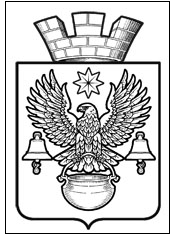 ПОСТАНОВЛЕНИЕАДМИНИСТРАЦИИ  КОТЕЛЬНИКОВСКОГО ГОРОДСКОГО ПОСЕЛЕНИЯ                 КОТЕЛЬНИКОВСКОГО МУНИЦИПАЛЬНОГО   РАЙОНА  ВОЛГОГРАДСКОЙ ОБЛАСТИот 05.02.2019 г.								№86Об утверждении порядка предоставления субсидий из бюджета Котельниковского городского поселения юридическим лицам(за исключением субсидий государственным (муниципальным) учреждениям), индивидуальным предпринимателям, физическим лицамВ соответствии со ст. 78 Бюджетного кодекса Российской Федерации, постановлением правительства Российской Федерации от 06 сентября 2016 года №887 «Об общих требованиях к нормативным правовым актам, муниципальным правовым актам, регулирующим предоставление субсидий юридическим лицам (за исключением субсидий государственным (муниципальным) учреждениям), индивидуальным предпринимателям, а также физическим лицам – производителям товаров, работ, услуг», руководствуясь приказом Министерства финансов Российской Федерации от 31 октября 2016 г. N 199н «Об утверждении типовых форм соглашений (договоров) о предоставлении из федерального бюджета субсидии юридическим лицам (за исключением государственных учреждений), индивидуальным предпринимателям, физическим лицам – производителям товаров, работ, услуг», Федеральным законом «Об общих принципах организации местного самоуправления в Российской Федерации №131-ФЗ от 06.10.2003 г., Уставом Котельниковского городского поселения Котельниковского муниципального района Волгоградской области, администрация Котельниковского городского поселенияПОСТАНОВЛЯЕТ:Утвердить порядок предоставления субсидий из бюджета Котельниковского городского поселения юридическим лицам (за исключением субсидий государственным (муниципальным) учреждениям), индивидуальным предпринимателям, физическим лицам согласно Приложению.Настоящее постановление вступает в силу со дня его подписания и подлежит опубликованию на официальном сайте Котельниковского городского поселения.Контроль за исполнением настоящего постановления оставляю за собой.Глава Котельниковского городского поселения                                                                           А. Л. Федоров         Приложение к постановлению  Администрации Котельниковского городского поселения от 05.02.2019 г. №86ПОРЯДОКпредоставления субсидий из бюджета Котельниковского городского поселенияюридическим лицам (за исключением субсидий государственным (муниципальным) учреждениям),индивидуальным предпринимателям, физическим лицам1. Общие положения1.1. Настоящее Положение разработано в соответствии со ст. 78 Бюджетного кодекса Российской Федерации, постановлением правительства Российской Федерации от 06 сентября 2016 года №887 «Об общих требованиях к нормативным правовым актам, муниципальным правовым актам, регулирующим предоставление субсидий юридическим лицам (за исключением субсидий государственным (муниципальным) учреждениям), индивидуальным предпринимателям, а также физическим лицам – производителям товаров, работ, услуг», руководствуясь приказом Министерства финансов Российской Федерации от 31 октября 2016 г. N 199н «Об утверждении типовых форм соглашений (договоров) о предоставлении из федерального бюджета субсидии юридическим лицам (за исключением государственных учреждений), индивидуальным предпринимателям, физическим лицам – производителям товаров, работ, услуг». 1.2. Настоящее Положение определяет условия и порядок предоставления субсидий из бюджета Котельниковского городского поселения юридическим лицам (в том числе муниципальным унитарным предприятиям), индивидуальным предпринимателям, физическим лицам - производителям товаров, работ, услуг (далее – субсидия).1.3. Субсидии предоставляются на безвозмездной и безвозвратной основе в целях возмещения недополученных доходов и (или) финансового обеспечения (возмещения) затрат в связи с производством (реализацией) товаров (за исключением подакцизных товаров, кроме автомобилей легковых и мотоциклов, винодельческих продуктов, произведенных из выращенного на территории Российской Федерации винограда), выполнением работ, оказанием услуг.Субсидия носит строго целевой характер и не должна расходоваться на другие цели.1.4. Субсидии предоставляются Котельниковским городским поселением Котельниковского муниципального района Волгоградской области (далее - главный распорядитель), до которого в соответствии с бюджетным законодательством Российской Федерации как получателю бюджетных средств доведены в установленном порядке лимиты бюджетных обязательств на предоставление субсидий на соответствующий финансовый год (соответствующий финансовый год и плановый период) и утвержденыРешением Совета народных депутатов Котельниковского городского поселения о бюджете поселения на соответствующий финансовый год (соответствующий финансовый год и плановый период).1.5. На получение субсидии имеют право юридические лица (в том числе муниципальные унитарные предприятия), индивидуальные предприниматели, физические лица - производители товаров, работ, услуг (далее – получатели субсидии), обратившиеся в администрацию Котельниковского городского поселения с соответствующим заявлением и отвечающие следующим критериям:- организации, зарегистрированные в органе, осуществляющем государственную регистрацию юридических лиц (индивидуальных предпринимателей), в установленном законом порядке;- юридические лица, индивидуальные предприниматели, физические лица - производители товаров, работ, услуг,  зарегистрированные и осуществляющие деятельность на территории Котельниковского муниципального района Волгоградской области;- организации, в распоряжении которых находится движимое и недвижимое имущество Котельниковского городского поселения  Котельниковского муниципального района Волгоградской области на праве оперативного управления, хозяйственного ведения или аренде.- соответствие основных направлений деятельности юридических лиц, индивидуальных предпринимателей, физических лиц - производителей товаров, работ, услуг, целям, которые определены учредительными документами и на достижение которых предоставляется субсидия;- наличие материально-технических и кадровых ресурсов, достаточных для осуществления целей, на достижение которых предоставляется субсидия.2. Условия и порядок предоставления субсидий2. Условиями предоставления субсидий являются:1) использование субсидий в соответствии с целью, указанной в пункте 1.3 настоящего Порядка;2) наличие исполнительной документации при строительстве, реконструкции, капитальном ремонте объектов капитального строительства и выполнение требований, предъявляемые к актам освидетельствования работ, конструкций, участков сетей инженерно-технического обеспечения в рамках действующего законодательства (руководствуясь приказом от 26.12.2006 г. №1128 федеральной службы по экологическому, технологическому и атомному надзору, РД-11-02-2006, СНиП, ГОСТ Р 51872-2002 и т. п.)3) предоставление главному распорядителю отчетности об использовании полученных субсидий в соответствии с разделом 3 настоящего Порядка;4) заключение с администрацией Котельниковского городского поселения соглашения о предоставлении субсидий, предусматривающего в качестве условий их предоставления согласие получателей субсидий на осуществление администрацией Котельниковского городского поселения проверок соблюдения условий, цели и порядка предоставления субсидий, а также запрет приобретения за счет полученных средств иностранной валюты в соответствии с пунктом 5.1 статьи 78 Бюджетного кодекса Российской Федерации (далее - соглашение).2.1. Для получения субсидии  юридические лица (в том числе муниципальные унитарные предприятия), индивидуальные предприниматели, физические лица - производители товаров, работ, услуг (далее – получатели субсидии) предоставляют в администрацию Котельниковского городского поселения следующие документы:– заявление на получение субсидии (приложение №1 к настоящему порядку);– расчет суммы субсидии.Расчет суммы субсидии определяется следующим образом:  – на основании локального сметного расчета, составленного с помощью программного комплекса «Гранд-Смета» с условием обязательной проверки в отделе капитального строительства администрации Котельниковского муниципального района;– нормативным методом определения затрат.2.2. Документы рассматриваются в течение двух рабочих дней.2.3. Основаниями для отказа в предоставлении субсидий являются:1) несоответствие представленных получателем субсидии документов требованиям, определенным настоящим Порядком, или непредставление (предоставление не в полномобъеме) указанных документов;2) недостоверность представленной получателем субсидии информации;3) несоответствие заявителя категориям получателей субсидий, установленным настоящим Порядком;4) несоблюдение заявителем условий, предусмотренных пунктом 1.5 настоящего Порядка.2.4. Главный распорядитель в течение 5 рабочих дней со дня утверждения распоряжения администрации Котельниковского городского поселения о выделении субсидии получателю, обеспечивает подготовку и заключение соглашения о предоставлении субсидии в соответствии с типовой формой (приложение № 2 к настоящему порядку) между администрацией Котельниковского городского поселения и получателем субсидии, в отношении которого принято решение о предоставлении субсидии, определяющее взаимные обязательства и ответственность сторон, которое является основанием для перечисления средств субсидии.Соглашение предусматривает следующие обязательные положения:-  цель и сроки предоставления субсидии;-  размер предоставляемой субсидии;- обязанности сторон;- права сторон;- ответственность сторон за нарушение условий соглашения.2.5. Требования, которым должны соответствовать получатели субсидии на первое число месяца, предшествующего месяцу, в котором планируется заключение соглашения:а) у получателей субсидий должна отсутствовать неисполненная обязанность по уплате налогов, сборов, страховых взносов, пеней, штрафов, процентов, подлежащих уплате в соответствии с законодательством Российской Федерации о налогах и сборах;б) у получателей субсидий должна отсутствовать просроченная задолженность по возврату в бюджет бюджетной системы Российской Федерации, из которого планируется предоставление субсидии в соответствии с правовым актом, субсидий, бюджетных инвестиций, предоставленных в том числе в соответствии с иными правовыми актами, и иная просроченная задолженность перед бюджетом бюджетной системы Российской Федерации, из которого планируется предоставление субсидии в соответствии с правовым актом;в) получатели субсидий - юридические лица не должны находиться в процессе реорганизации, ликвидации, банкротства, а получатели субсидий - индивидуальные предприниматели не должны прекратить деятельность в качестве индивидуального предпринимателя;г) получатели субсидий не должны являться иностранными юридическими лицами, а также российскими юридическими лицами, в уставном (складочном) капитале которых доля участия иностранных юридических лиц, местом регистрации которых является государство или территория, включенные в утверждаемый Министерством финансов Российской Федерации перечень государств и территорий, предоставляющих льготный налоговый режим налогообложения и (или) не предусматривающих раскрытия и предоставления информации при проведении финансовых операций (офшорные зоны) в отношении таких юридических лиц, в совокупности превышает 50 процентов.2.6. Предоставление субсидии осуществляется главным распорядителем в течение десяти рабочих дней с момента заключения соглашения, путем перечисления денежных средств на расчетный счет получателя субсидии, открытый в установленном порядке в учреждениях Центрального банка Российской Федерации или кредитных организациях (указанный в заявлении на получение субсидии), в пределах бюджетных ассигнований, утвержденных решением Совета народных депутатов «О бюджете Котельниковского городского поселения на текущий финансовый год и плановый период».3. Требования к отчетности3.1. Получатели субсидии обязаны ежемесячно представлять главному распорядителю бюджетных средств в срок до 05 числа месяца, следующего за отчетным, акт выполненных работ и (или) услуг (приложение №3 к настоящему порядку).3.2. Получатели субсидии обязаны ежемесячно представлять главному распорядителю бюджетных средств в срок до 05 числа месяца, следующего за отчетным, отчет по кассовым поступлениям (приложение №4 к настоящему порядку).3.3. Получатели субсидии обязаны ежеквартально представлять главному распорядителю бюджетных средств в срок до 05 числа месяца, следующего за отчетным, акт сверки взаимных расчетов (приложение №5 к настоящему порядку). 3.4. Юридические лица, индивидуальные предприниматели, физические лица, (в том числе муниципальные унитарные предприятия) несут ответственность за достоверность и своевременность представляемой отчетности.Требования об осуществлении контроля за соблюдением условий, целей и порядка предоставления субсидий и ответственности за их нарушение 4.1. Получатель субсидии подлежит обязательной проверке главным распорядителем и органами финансового контроля в соответствии с действующим законодательством в части соблюдения условия, целей и порядка предоставления субсидии.4.2. Главный распорядитель до подписания акта выполненных работ, во время проведения работ осуществляет проверки, по результатам которых составляет акты проведения проверок (далее – акты).4.3. В случае выявления при проведении проверок нарушений получателями субсидий условий их предоставления главный распорядитель одновременно с подписанием акта направляет получателям субсидий уведомление о нарушениях условий предоставления субсидий (далее - уведомление), в котором указываются выявленные нарушения и сроки их устранения получателями субсидий.4.4. В случае выявления нарушения получателем субсидии условий предоставления субсидий, установленных настоящим порядком, либо нецелевого использования выделенных средств, администрация Котельниковского городского поселения направляет в его адрес письменное уведомление о выявленном факте нарушения с требованием о возврате субсидии в бюджет Котельниковского городского поселения в течение 10 календарных дней, либо устранения за тот же срок выявленных нарушений и приостанавливает выплату субсидий получателю.4.5. В случае неустранения нарушений в установленные в уведомлении сроки главный распорядитель в течение трех рабочих дней со дня истечения указанных сроков принимает решение о возврате в бюджет Котельниковского городского поселения субсидий, полученных получателями субсидий, в форме распоряжения и направляет копии указанного распоряжения получателю субсидии вместе с требованием, в котором предусматриваются:
          - подлежащая возврату в бюджет Котельниковского городского поселения сумма денежных средств, а также сроки ее возврата;- код бюджетной классификации Российской Федерации, по которому должен быть осуществлен возврат субсидий.Размер субсидий, подлежащих возврату по основаниям, выявленным в соответствии с пунктом 4.3 и 4.4 настоящего порядка, ограничивается размером средств, в отношении которых были установлены факты нарушений.4.6. Получатели субсидий обязаны осуществить добровольный возврат субсидий в течение семи рабочих дней со дня получения требования и копии распоряжения, указанных в пункте 4.5 настоящего Порядка.4.7. В случае отказа получателя субсидии от добровольного возврата субсидии в срок, установленный пунктом 4.6 настоящего порядка, администрация Котельниковского городского поселения производит необходимые действия по взысканию в судебном порядке подлежащих возврату денежных средств.4.8. В случае неиспользования в отчетном финансовом году предоставленной субсидии, получатель субсидии перечисляет остатки субсидии в бюджет Котельниковского городского поселения до 20 декабря текущего финансового года.Приложение № 1 к порядку предоставления  субсидий из бюджета   Котельниковского городского поселенияюридическим лицам (за исключением     субсидий государственным (муниципальным) учреждениям),индивидуальным предпринимателям, физическим лицамЗАЯВЛЕНИЕна получение субсидии«___» __________20_____г.1. Полное наименование организации ___________________________________________                                                                             (получатель субсидии)Период субсидирования  с "____"_______201___г. по "____"______201___г.:Юридический адрес организации:_____________________________________________________________________________Почтовый адрес организации:_____________________________________________________________________________Банковские реквизиты организации для зачисления средств субсидии:_____________________________________________________________________________Из бюджета Котельниковского городского поселения подлежит выделение субсидии в сумме______________________________________________________________                                             (сумма цифрами и прописью)Расчет субсидии произвели: _____________________________________________________________________________                                                     (реквизиты и подписи должностных лиц)Расчет субсидии проверили:_____________________________________________________________________________                                                    (реквизиты и подписи должностных лиц)К настоящей заявке прилагаются: 1. 2. 3.Правильность реквизитов организации подтверждаем:Руководитель организации_______________________М.П.Приложение № 2 к порядку предоставления  субсидий из бюджета   Котельниковского городского поселенияюридическим лицам (за исключением     субсидий государственным (муниципальным) учреждениям),индивидуальным предпринимателям, физическим лицамСОГЛАШЕНИЕо предоставлении субсидии из бюджета Котельниковского городского поселения поселение юридическим лицам (за исключением субсидий муниципальным учреждениям), индивидуальным предпринимателям, физическим лицам - производителям товаров, работ, услуг г. Котельниково" __ " ____________ 20 _ г.                                                                                 №________Администрация Котельниковского городского поселения Котельниковского муниципального района Волгоградской области в лице главы администрации Котельниковского городского поселения _______________________________________________________________, действующего на основании Устава, именуемая в дальнейшем "Администрация", с одной стороны и ____________________________________________________________________________,                               (наименование организации, получателя субсидии),именуемый (ая) в дальнейшем "Получатель субсидии", в лице _____________________________________________________________________________, действующего на основании___________________ , с другой стороны, вместе именуемые "Стороны", заключили настоящее соглашение (далее - соглашение) о нижеследующем.Предмет СоглашенияПредметом настоящего соглашения является предоставление из  бюджетаКотельниковского городского поселения субсидии:в целях финансового обеспечения затрат получателя, связанных с _____________________________________________________________________________(производство (реализация) товаров, выполнение работ, оказание услуг)в целях реализации следующих проектов (мероприятий)_____________________________________________________________________________ (наименование мероприятия)1.1.3 Период субсидирования______________________________________________Финансовое обеспечение предоставления субсидии2.1. Источником предоставления субсидии является бюджет Котельниковского городского поселения на ______ год (и плановый период ________ и _______ годов), утвержденный ________________________________________________________________       (указать решение о бюджете) Субсидия предоставляется в соответствии с лимитами бюджетных обязательств, доведенными  Котельниковскому городскому поселению как получателю средств бюджета городского поселения в следующем размере:                                                   _______________ (_____________________________________________________) рублей        сумма                                              (сумма прописью)по КБК _____________________________________________________________________________                                  (код бюджетной классификации)Условия предоставления субсидии3.1. Субсидия предоставляется при соблюдении условий, установленных порядком предоставления субсидий из бюджета Котельниковского городского поселения юридическим лицам (за исключением субсидий государственным (муниципальным) учреждениям), индивидуальным предпринимателям, физическим лицам - производителям товаров, работ, услуг, в объеме бюджетных ассигнований, предусмотренных решением о бюджете Котельниковского городского поселения на текущий финансовый год.3.2. Субсидия перечисляется на открытый получателем субсидии в кредитных учреждениях банковский счет.4. Обязанности Сторон4.1. Получатель субсидии обязан:4.1.1. Обеспечить целевое использование средств Субсидии в соответствии с пунктом 1.1 настоящего соглашения.4.1.2. Осуществлять обособленный учет субсидий (поступления и расходов, производимых за счет субсидии).4.1.3. Своевременно представлять отчетность, предусмотренную порядком.4.1.4. Осуществлять возврат денежных средств в бюджет Котельниковского городского поселения в случаях и порядке, установленных бюджетным законодательством Российской Федерации, порядком.4.1.5. Выполнять иные обязанности, предусмотренные порядком. 4.2. Администрация обязуется:4.2.1. Своевременно перечислить субсидию в размере и сроки, определенные настоящим соглашением и порядком.4.2.2. Осуществлять контроль за соблюдением получателем субсидии порядка условий и целей предоставления  субсидии.4.2.3. Осуществлять мероприятия по обеспечению возврата субсидии в местный бюджет.4.2.4. Исполнять обязанности, предусмотренные Порядком.5. Права Сторон5.1. Администрация вправе:5.1.1. Осуществлять проверку соблюдения получателем субсидии условий, целей и порядка их предоставления.5.1.2. Осуществлять проверку деятельности получателя субсидии по вопросам, связанным с исполнением соглашения.5.1.3. Осуществлять контроль соблюдения условий, целей и порядка предоставления субсидий.5.1.4. Уменьшить размер предоставляемой субсидии в случае уменьшения в установленном порядке (недостаточности) лимитов бюджетных обязательств.5.1.5. В одностороннем порядке расторгнуть настоящее соглашение в случаях:- несоблюдения получателем субсидии требований раздела 3 настоящего соглашения;- объявления несостоятельности (банкротства), ликвидации или реорганизации получателя субсидии;- нарушения  получателем порядка, целей и условий предоставления субсидии, установленных порядком предоставления субсидии и настоящим соглашением;- не использования получателем субсидии предоставленной субсидии в установленный настоящим соглашением срок.5.2. Получатель субсидии вправе:5.2.1. Получать субсидию за счет средств Котельниковского городского поселения при выполнении условий ее предоставления, установленных правовыми актами администрации Котельниковского городского поселения и настоящим соглашением.5.2. Получать имеющуюся в администрации информацию, касающуюся вопросов предоставления субсидии, указанных в пункте 1 соглашения.6. Ответственность Сторон6.1. Ответственность по соглашению стороны несут в порядке и по основаниям, предусмотренным законодательством Российской Федерации.6.2. Администрация несет ответственность за нарушение порядка и сроков предоставления субсидии организации.6.3. Получатель субсидии в соответствии с законодательством Российской Федерации несет ответственность за достоверность, своевременность и полноту сведений, представляемых в администрацию Котельниковского городского поселения.6.4. Заключая настоящее соглашение, получатель субсидии подтверждает свое согласие на осуществление администрацией, а также органами муниципального финансового контроля, проверок соблюдения условий, целей и порядка их предоставления.7. Форс-мажор7.1. Стороны освобождаются от ответственности за частичное или полное неисполнение обязательств по настоящему соглашению, если оно явилось следствием обстоятельств непреодолимой силы и если эти обстоятельства повлияли на исполнение настоящего соглашения.Срок исполнения обязательств по настоящему соглашению продлевается соразмерно времени, в течение которого действовали такие обстоятельства, а также последствия, вызванные этими обстоятельствами.7.2. Сторона, для которой создалась невозможность исполнения обязательств по настоящему соглашению вследствие обстоятельств непреодолимой силы, должна известить другую сторону в письменной форме без промедления о наступлении этих обстоятельств, но не позднее десяти дней с момента их наступления. Извещение должно содержать данные о наступлении и характере указанных обстоятельств и о возможных их последствиях. Сторона должна также без промедления не позднее десяти дней известить другую сторону в письменной форме о прекращении этих обстоятельств.8. Заключительные положения8.1. Споры, возникающие между сторонами в связи с исполнением настоящего соглашения, решаются ими, по возможности путем проведения переговоров с оформлением соответствующих протоколов или иных документов. При недостижении согласия споры между сторонами решаются в судебном порядке.8.2. Настоящее соглашение вступает в силу с даты его подписания лицами, имеющими право действовать от имени каждой из сторон, но не ранее доведения лимитов бюджетных обязательств, указанных в пункте 2.1 настоящего соглашения, и действует до полного исполнения сторонами своих обязательств по настоящему соглашению.8.3. Любые дополнения и изменения к соглашению считаются действительными, если они оформлены в письменном виде и подписаны сторонами.8.4. Соглашение может быть расторгнуто по соглашению сторон, а также в соответствии с пунктом 4.1.5 настоящего соглашения.8.5. Настоящее соглашение заключено сторонами в форме бумажного документа в двух экземплярах, имеющих равную юридическую силу, по одному экземпляру для каждой из сторон.8. Реквизиты и подписи сторонАдминистрация                                                                Получатель субсидииМ.П.                                                                                   М.П.Приложение № 3 к порядку предоставления  субсидий из бюджета   Котельниковского городского поселенияюридическим лицам (за исключением     субсидий государственным (муниципальным) учреждениям),индивидуальным предпринимателям, физическим лицамАкт выполненных работ и (или) оказанных услугза ____________ 20__ г.Руководитель организации 			         	Глава Котельниковского                                            				городского поселения __________________________________		 _______________________________Приложение № 4 к порядку предоставления  субсидий из бюджета   Котельниковского городского поселенияюридическим лицам (за исключением     субсидий государственным (муниципальным) учреждениям),индивидуальным предпринимателям, физическим лицамКассовое исполнение поступивших субсидий руб.Директор __________________________Гл. бухгалтер ______________________Приложение № 5 к порядку предоставления  субсидий из бюджета   Котельниковского городского поселенияюридическим лицам (за исключением     субсидий государственным (муниципальным) учреждениям),индивидуальным предпринимателям, физическим лицамАкт сверки взаимных расчетовмежду Котельниковским городским поселениеми ______________________________________________________________ (получатель субсидии)за периодРуководитель организации______________          Глава Котельниковского     городского поселения ____________Главный бухгалтер____________________           Главный бухгалтер_______________          организацииN 
п/пНаименование
   работМестонахождение,
     адресЕд.  
 изм.Объем  
 работТариф,  
 руб./ед.Итого   
фактических
   затратN 
п/пНаименованиеКБКПлан на
  годПлан на 
 квартал
  Кассовое 
исполнение     за месяцИсполнено с
начала годаОстаток 
средств 
до конца
  годаНомерДата документаТип документаНомер документаПо данным получателя субсидииПо данным получателя субсидииПо данным администрацииПо данным администрацииНомерДата документаТип документаНомер документаДебетКредитДебетКредитСальдо на 01 числоСальдо на 01 числоСальдо на 01 числоСальдо на 01 число